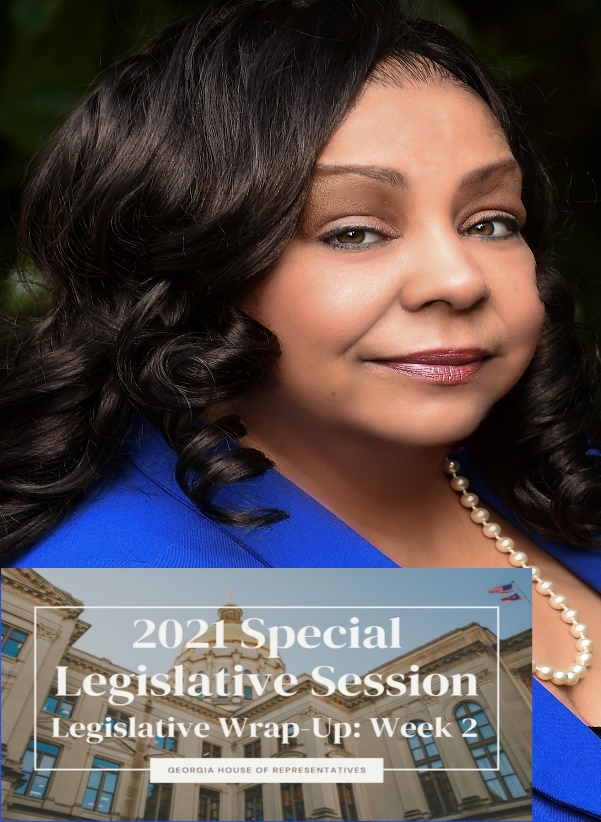 e observed Veteran’s Day on Thursday, and therefore spent four days meeting on the House floor and in our committees.	 can find information about the state’s redistricting process on the nonpartisan Legislative and Congressional Reapportionment Office’s webpage. This webpage includes all of the General Assembly’s current and proposed maps, an online portal to submit and read public comments about the process, an informational video about the redistricting process and many other helpful resources.	While much of my attention is currently focused on redistricting, I am also using this time to prepare for the 2022 regular legislative session, which will convene in January. I encourage you to contact me regarding the redistricting process or any other topics that are important to you and your community. You may reach my Capitol office at 404-656As always, thank you for allowing me to serve as your state representative for House District.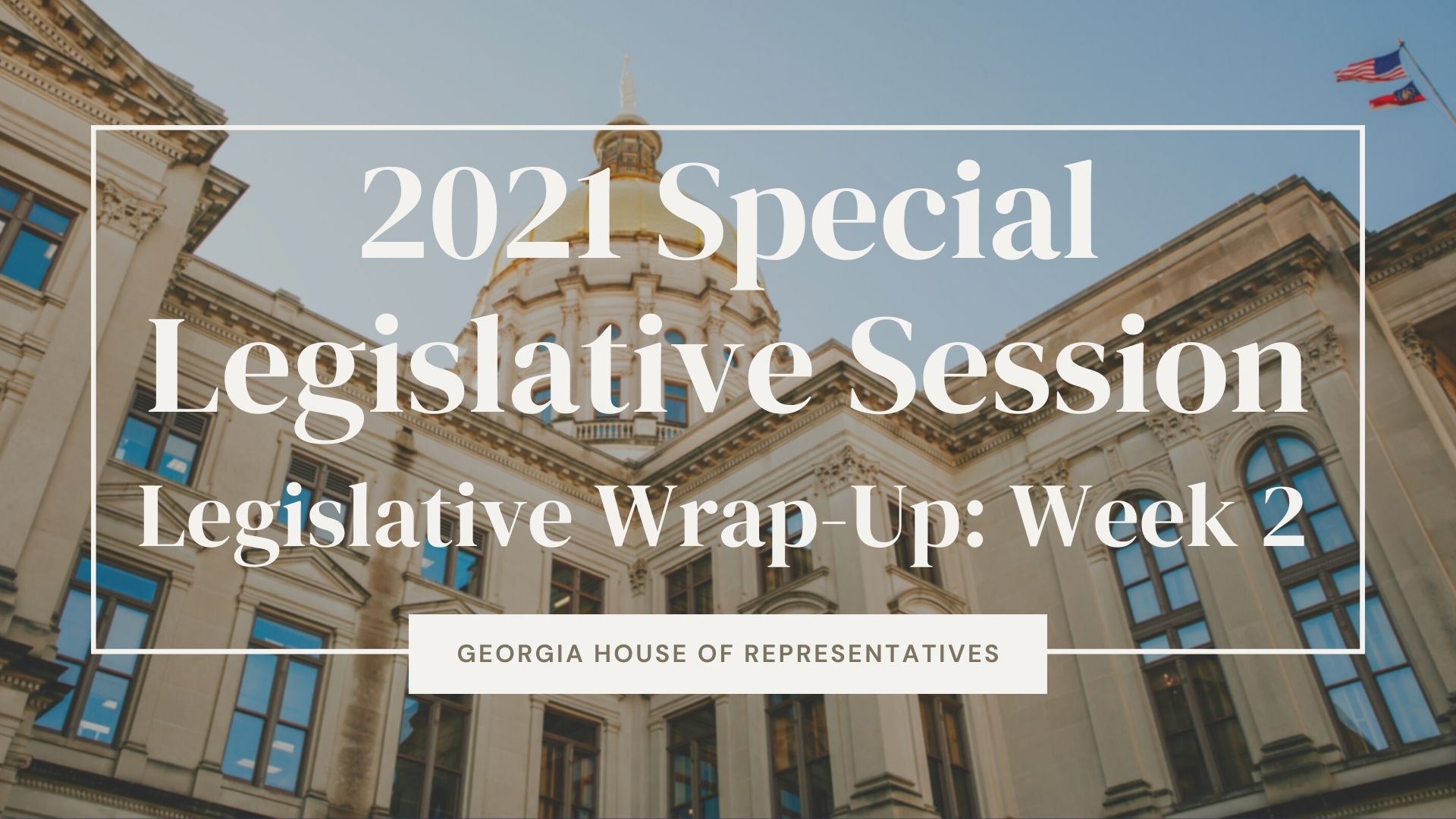 